TOP 422 A, 462 A, TOP 632 A, 692 A Pöttinger prezentuje nowe zgrabiarki                                 jedno- i dwukaruzeloweProducent maszyn rolniczych Pöttinger w pracy nad rozwojem swoich produktów skoncentrował się przede wszystkim na wysokiej jakości paszy, perfekcyjnym kopiowaniu terenu i ekonomicznym pozyskaniu paszy podstawowej Najnowsze rozwiązania techniczne zastosowane w zgrabiarkach spełniają wszystkie te założenia. Na sezon zielonkowy 2021 Pöttinger przygotował po dwa nowe modele zgrabiarek jednokaruzelowych i dwukaruzelowych. TOP 422 A i 462 A z jedną karuzelą są oferowana w szerokościach roboczych 4,20 i 4,60 m. Zgrabiarka dwukaruzelowa TOP 632 A odkłada jeden pokos na szerokości roboczej 3,40 -6,30 m, drugi pokos na szerokości roboczej 6,80m. TOP 692 A przy szerokości roboczej 3,70 m odkłada jeden pokos o szerokości 6,90 m i dwa pokosy o szerokości 7,40 m.Duża wydajność z małymi ciągnikamiCiągane zgrabiarki jednokaruzelowe są skonstruowane do pracy na dużych powierzchniach z mniejszymi ciągnikami. Dzięki ciąganej konstrukcji podnośnik hydrauliczny w ciągniku nie jest potrzebny. Podłączenie do ciągnika i odłączenie od ciągnika są przez to łatwiejsze. Zarówno TOP 422 A, jak również większe zgrabiarki TOP 462 A mogą być zawieszane na belce polowej lub zaczepie wahliwym dzięki dyszlowi w równoległoboku . Również w przypadku zgrabiarek jednokaruzelowych komfort obsługi ma duże znaczenie: wygodnie z kabiny ciągnika maszyna hydraulicznie jest ustawiana w pozycji transportowej. Siłowniki hydrauliczne na podwoziu i na dyszlu zapewniają 50 cm prześwit od podłoża.Perfekcyjne kopiowanie terenu jest wspomagane przez oś tandemową. Wyposażona seryjnie w ogumienie balonowe18,5 x 8,5 maszyna jest spokojne transportowana po drogach publicznych.Perfekcyjne kopiowanie nierówności polaNowością w zgrabiarkach TOP 632 A i TOP 692 A jest bardzo mocna i ruchoma rama. Obydwie zgrabiarki są seryjnie wyposażone w oś tandemową. W kopiowaniu terenu maszyna jest wspomagana przez podwójne, wewnętrzne koło kopiujące (opcja) i oczywiście w sprawdzone i cenione koło MULTITAST przed każdą karuzelą. Ponadto rama jest tak skonstruowana, że obydwie karuzele mogą niezależnie od siebie dopasować się dokładnie do ukształtowania terenu. W przypadku tylnej karuzeli zawieszenie kardaniczne i duża wolna przestrzeń w przegubach ramy umożliwiają dopasowanie w trzech kierunkach. Dopasowanie w pionie zapewnia przegub umieszczony bezpośrednio za przekładnią kątową. Poprzeczne dopasowanie tylnej karuzeli odbywa się dzięki łożysku obrotowemu w ramie i dodatkowo dzięki przegubowi krzyżowemu między tylnym wspornikiem ramy a karuzelą. Ta ,,giętkość" chroni palce i nie pozwala na pozostawienie nie zgrabionej zielonki. Niezawodnie i pewnieObok znakomitego kopiowania nierówności terenu, szczególnie na pagórkowatym terenie, stabilność i bezpieczeństwo pracy są poważnym tematem: Szerokie podwozia w zgrabiarkach dwukaruzelowych TOP 632 A i TOP 692 A są specjalne dopasowane do pracy w takich warunkach. Dodatkowe wsparcie dla podwozi stanowi dostępne na życzenie ogumienie AS na szerokiej osi - jeszcze większa stabilność.Rama drugiej karuzeli jest zamontowana 650 mm przed punktem środkowym pierwszej karuzeli. W ten sposób zgrabiarka z jednej strony podczas pracy na stoku wiernie podąża za śladem ciągnika, z drugiej na uwrociu zapewnia satysfakcjonujące pokrycie. Dyszel wyposażony jest w dużą płytę podporową, zapewniająca większą stabilność na zboczach i podczas jazdy na zakrętach.Podczas przejazdu przez pokos oraz na uwrociach karuzele są hydraulicznie podnoszone. Dzięki dużemu prześwitowi od podłoża, który wynosi 50 cm, przejazd nawet przed duży pokos nie powoduje jego zniszczenia.Kolejnym dobrym rozwiązaniem w aspekcie jakości pracy jest hydrauliczna regulacja szerokości roboczej. W zależności od ilości masy można zmieniać dowolnie szerokość roboczą i dopasować ją optymalnie do możliwości zbioru przez kolejną maszynę. Dodatkową korzyścią przy tym jest to, że można wybierać pomiędzy jednym i dwoma pokosami.Jedno jest pewne: Solidna konstrukcja ramy pozwala na pracę w najcięższych warunkach. Maszyna jest zawsze gotowa do pracy i długowieczna Duża wolna przestrzeń w przegubach ramy zapewnia dużą zdolność dopasowania maszyny do różnorodnych warunków ukształtowania terenu.Nowe zgrabiarki jedno- i dwukaruzelowymi w programie zielonkowym Pöttinger to kolejne urządzenia, które zapewniają najwyższą jakość paszy, niezawodność działania i długi okres użytkowania. Podgląd zdjęć:  Pozostałe zdjęcia w jakości do druku: http://www.poettinger.at/presse 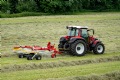 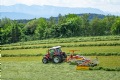 Nowy TOP 422 A we współpracy z małymi ciągnikamiCzyste zgrabianie nowym TOP 632 Ahttps://www.poettinger.at/de_at/Newsroom/Pressebild/4534https://www.poettinger.at/de_at/Newsroom/Pressebild/4535